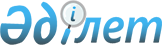 О переименовании улиц станции Маралды Хмельницкого сельского округа Щербактинского районаРешение акима Хмельницкого сельского округа Щербактинского района Павлодарской области от 6 апреля 2016 года № 2. Зарегистрировано Департаментом юстиции Павлодарской области 18 апреля 2016 года № 5083      В соответствии со статьей 35 Закона Республики Казахстан от 23 января 2001 года "О местном государственном управлении и самоуправлении в Республике Казахстан", подпунктом 4) статьи 14 Закона Республики Казахстан от 8 декабря 1993 года "Об административно-территориальном устройстве Республики Казахстан", учитывая мнение населения, на основании заключения областной ономастической комиссии от 11 июня 2015 года принимаю РЕШЕНИЕ:

      1. Переименовать улицы "Казарма", "Мира" на улицу "Жеңіс" станции Маралды Хмельницкого сельского округа Щербактинского района.

      2. Контроль за исполнением данного решения оставляю за собой.

      3. Настоящее решение вводится в действие по истечении десяти календарных дней после дня его первого официального опубликования.


					© 2012. РГП на ПХВ «Институт законодательства и правовой информации Республики Казахстан» Министерства юстиции Республики Казахстан
				
      Аким сельского округа

С. Исагалиев
